Jullie gaan met je groepje schetsen.Hoe gaat jullie ontwerp eruit zien? Maak dit met duidelijk met schetsen. Neem allemaal een los papier, een potlood en een gum.Teken je eigen idee voor het ontwerp.Bespreek het resultaat. Welke schets vinden jullie het best? Hoe gaat het worden?Maak de beste schets helemaal naar jullie wens. Misschien verandert er nog iets.Laat de schets zien aan je docent. Schrijf de opmerkingen van de docent op:_________________________________________________________________________________________________________________________________________________________________________________________________________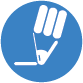 Schetsen – Potlood en papier – In groepjes